Вариант 10№1 Доказать равенства, используя свойства операций над множествами и определения операций. Проиллюстрировать при помощи диаграмм Эйлера-Венна. а)  (A\B)  (A C) = A\(B\C) б)  (AB) (C D)=(A C) (B C) (A D) (B D).№2 Даны два конечных множества: А={a,b,c}, B={1,2,3,4}; бинарные отношения P1   A B, P2  B2. Изобразить P1, P2 графически. Найти P = (P2◦P1)–1. Выписать области определения и области значений всех трех отношений: P1, P2, Р. Построить матрицу [P2], проверить с ее помощью, является ли отношение P2 рефлексивным, симметричным, антисимметричным, транзитивным. P1 = {(a,3),(a,2),(b,2),(b,3),(c,1),(c,4)}; P2 = {(1,1),(1,2),(2,2),(3,3),(4,1),(4,4)}.№3 Задано бинарное отношение P; найти его область определения и область значений. Проверить по определению, является ли отношение P рефлексивным, симметричным, антисимметричным, транзитивным. P   R2, P = {(x,y) | x2   y}.№4 Доказать утверждение методом математической индукции: 
1·2 + 2·5 + 3·8 + … + n·(3·n–1) = n2·(n+1).№5 Десять студентов должны сдавать зачет по трем предметам: физике, английскому языку и истории. Все зачеты назначены на одно время и каждый может сдавать только один зачет, поэтому студентам нужно распределиться на группы, не менее чем по двое в каждой. Сколькими способами это можно сделать? Сколькими способами они могут разместиться после зачета за четырьмя совершенно одинаковыми столиками (не менее чем по одному) для того, чтобы отпраздновать результаты?№6 Сколько существует положительных трехзначных чисел: а) делящихся на числа 8, 20 или 25? б) делящихся ровно на одно из этих трех чисел?№7 Найти коэффициенты при a=x3·y2·z3, b=x2·y2·z2, c=x6·z4 в разложении (5·x3+3·y+2·z)6.№8 Найти последовательность {an}, удовлетворяющую рекуррентному соотношению 2·an+2 + 7·an+1 + 5·an = 0· и начальным условиям a1=6, a2=9.№9 Орграф задан матрицей смежности. Необходимо: 
а) нарисовать граф; 
б) выделить компоненты сильной связности; 
в) заменить все дуги ребрами и в полученном неориентированном графе найти эйлерову цепь (или цикл).№10 Взвешенный граф задан матрицей длин дуг. Нарисовать граф. Найти: а) остовное дерево минимального веса; 
б) кратчайшее расстояние от вершины v6 до остальных вершин графа, используя алгоритм Дейкстры.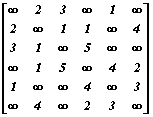 1
0
0
0
0
00
0
0
0
0
11
0
1
1
0
00
0
1
0
1
01
0
1
1
0
01
1
0
0
0
1